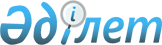 О внесении изменений в приказ Министра культуры и информации Республики Казахстан от 28 марта 2007 года № 93 "Об утверждении Правил присвоения звания "Народный" (образцовый) коллективам художественной самодеятельности"Приказ Министра культуры Республики Казахстан от 26 мая 2011 года № 84. Зарегистрирован в Министерстве юстиции Республики Казахстан 13 июня 2011 года № 7009.
      В соответствии с подпунктом 28) статьи 7 Закона Республики Казахстан от 15 декабря 2006 года "О культуре" ПРИКАЗЫВАЮ:
      1. Внести в приказ Министра культуры и информации Республики Казахстан от 28 марта 2007 года № 93 "Об утверждении Правил присвоения звания "Народный" (образцовый) коллективам художественной самодеятельности" (зарегистрированный в Реестре государственной регистрации нормативных правовых актов за № 4632, опубликованный в Собрании актов центральных исполнительных и иных центральных государственных органов Республики Казахстан, 2007 г., март-апрель) следующие изменения:
      в Правилах присвоения звания "Народный" (образцовый) коллективам художественной самодеятельности, утвержденных указанным приказом:
      пункт 5 изложить в следующей редакции:
      "5. Звание "Народный" (образцовый) присваивается приказом первого руководителя уполномоченного органа в области культуры или лица его замещающего.";
      пункт 14 изложить в следующей редакции:
      "14. В случае не соответствия предъявляемым требованиям, коллективы художественной самодеятельности лишаются звания "Народный" (образцовый) приказом первого руководителя уполномоченного органа в области культуры или лица его замещающего.".
      2. Комитету по культуре обеспечить государственную регистрацию настоящего приказа в Министерстве юстиции Республики Казахстан.
      3. Контроль за исполнением настоящего приказа возложить на вице-министра культуры Бурибаева А.И.
      4. Настоящий приказ вводится в действие по истечении десяти календарных дней со дня его первого официального опубликования.
					© 2012. РГП на ПХВ «Институт законодательства и правовой информации Республики Казахстан» Министерства юстиции Республики Казахстан
				
Министр
М. Кул-Мухаммед